    ΠΡΟΓΡΑΜΜΑ ΠΡΑΚΤΙΚΗΣ ΑΣΚΗΣΗΣ ΠΑΝΕΠΙΣΤΗΜΙΟΥ ΠΑΤΡΩΝ: ΤΜΗΜΑ ΜΗΧΑΝΟΛΟΓΩΝ ΚΑΙ ΑΕΡΟΝΑΥΠΗΓΩΝ ΜΗΧΑΝΙΚΩΝΕπιστημονικός  Υπεύθυνος: Κωστόπουλος Βασίλης  (kostopoulos@upatras.gr)ΠΡΟΚΗΡΥΞΗ ΠΡΑΚΤΙΚΗΣ ΑΣΚΗΣΗΣ ΦΟΙΤΗΤΩΝ 2020-2021Με την παρούσα προκήρυξη γνωστοποιείται στους φοιτητές/φοιτήτριες ότι κατά το εαρινό εξάμηνο του τρέχοντος ακαδημαϊκού έτους (2020-2021) θα πραγματοποιηθεί το πρόγραμμα «Πρακτική Άσκηση Πανεπιστημίου Πατρών: Τμήματος Μηχανολόγων και Αεροναυπηγών Μηχανικών» σύμφωνα με την υπ. αριθμ. 4736/27-10-2020 απόφαση έγκρισης τροποποίη-σης της πράξης με Κωδικό ΟΠΣ 5030937 (ΕΚΤΠ01).Η Πρακτική Άσκηση Φοιτητών για το Τμήμα Μηχανολόγων και Αεροναυπηγών Μηχανικών του Πανεπιστημίου Πατρών προβλέπει ότι κατά το έτος 2020-2021, θα έχουν δυνατότητα συμμετοχής 54 φοιτητές/φοιτήτριες, οι οποίοι θα ασκηθούν πρακτικά με πλήρες ωράριο και υποχρεώσεις σε επιχειρήσεις και τεχνικά γραφεία της Πάτρας και της υπόλοιπης Ελλάδας. Η διάρκεια της πρακτικής άσκησης είναι υποχρεωτικά δύο μήνες εντός του χρονικού διαστήματος Ιούλιος και Αύγουστος 2021 με αμοιβή (250,00€ / μήνα) και ασφάλεια (1% κατά κινδύνου).Η αμοιβή και οι ασφαλιστικές εισφορές των φοιτητών/τριων θα καταβάλλονται μέσω του Ειδικού Λογαριασμού Κονδυλίων Έρευνας του Πανεπιστημίου Πατρών στα πλαίσια της Πράξης «Πρακτική Άσκηση  Πανεπιστημίου Πατρών», που υλοποιείται στο πλαίσιο του Επιχειρησιακού Προγράμματος «Ανταγωνιστικότητα Επιχειρηματικότητα και Καινοτομία», σύμφωνα με τους όρους και τους κανόνες του Προγράμματος. Συμπληρωματικές Πληροφορίες:Για τη συμμετοχή σας στην Πρακτική Άσκηση πρέπει να ακολουθήσετε τα εξής βήματα:1. Συμπληρώνετε αίτηση συμμετοχής στο πρόγραμμα πρακτικής όπως έχει αναρτηθεί στη σελίδα του Τμήματος. Συμπληρώστε ηλεκτρονικά ή εγγράφως (ευκρινώς) την αίτησή σας με τα πλήρη στοιχεία, εκτυπώστε την αίτηση, υπογράψτε εγγράφως, και στη συνέχεια σκανάρετε σε pdf αρχείο την υπογεγραμμένη αίτησή σας. Επισυνάψτε τη υπογεγραμμένη αίτησή σας στο mail που θα στείλετε στο kpappa@mech.upatras.gr. Το mail σας πρέπει να σταλεί αυστηρά και μόνο μέσω up#######@upnet.gr (ιδρυματικού δηλαδή λογαριασμού). Κατόπιν, η αίτησή σας θα πρωτοκολληθεί από τη γραμματεία και μαζί με την καρτέλα αναλυτικής βαθμολογίας σας (που θα ζητηθεί από εμάς) με βάση τη οποία θα υπολογιστεί από την επιτροπή αξιολόγησης η κατάταξή σας στο Π.Π.Α (δείτε αλγόριθμο στην πρόσκληση). Να συμπληρώσετε την αίτηση από την 8/02/2021 έως και 26/02/2021. 2. Αφού ολοκληρωθεί η διαδικασία αξιολόγησης των αιτήσεων με βάσει τα μαθήματα που οφείλετε, θα ενημερωθείτε από τη Γραμματεία του Εργαστηρίου ότι μπορείτε να συμμετέχετε στην Πρακτική Άσκηση. Οι ενστάσεις θα κατατίθενται στο πρωτόκολλο του Ειδικού Λογαριασμού Κονδυλίων Έρευνας (ΕΛΚΕ) και θα εξετάζονται από την Επιτροπή Αξιολόγησης Ενστάσεων & Προσφυγών του ΕΛΚΕ, ενώ ο τελικός πίνακας των επιλεγέντων φοιτητών θα εγκρίνεται τελικώς και από την Γενική Συνέλευση του Τμήματος Μηχανολόγων Μηχανικών και Αεροναυπηγών.3. Μετά την τελική επιλογή σας και με την έναρξη των δηλώσεων των μαθημάτων είναι υποχρεωτικό να δηλωθεί ως μάθημα επιλογής στην ηλεκτρονική γραμματεία. Το Πρόγραμμα Πρακτικής Άσκησης αποτελεί μάθημα επιλογής εαρινού εξαμήνου 2020-2021 (1 από τα 4).  ΔΙΑΔΙΚΑΣΙΑ ΥΠΟΒΟΛΗΣ ΑΙΤΗΣΗΣΑναζητήστε το έντυπο «ΑΙΤΗΣΗ ΠΡΑΚΤΙΚΗΣ ΑΣΚΗΣΗΣ» (Ηλεκτρονικά στην ιστοσελίδα του Τμήματος). Η αίτηση κατατίθεται σε ηλεκτρονική μορφή στην Γραμματεία του Εργαστηρίου Τεχνικής Μηχανικής (kpappa@mech.upatras.gr). Μετά την λήξη της προθεσμίας οι αιτήσεις δεν γίνονται δεκτές. ΚΡΙΤΗΡΙΑ ΕΠΙΛΟΓΗΣΟ αριθμός των οφειλόμενων μαθημάτων (50%).Ο μέσος όρος βαθμολογίας των μαθημάτων (50%).Σε περίπτωση ισοβαθμίας επιλέγετε ο φοιτητής που έχει εξεταστεί επιτυχώς στα περισσότερα μαθήματα ανά έτος.Οι φοιτητές  φοιτούν στο 8ο εξάμηνο σπουδών.Η παρούσα ανακοίνωση θα αναρτηθεί:στην ιστοσελίδα του Προγράμματος https://praktiki.upatras.gr/announcements/mechστην ιστοσελίδα του Τμήματος (http://www.mead.upatras.gr/) και θα τοιχοκολληθεί: στη Γραμματεία του Τμήματος στη Γραμματεία Τεχνικής ΜηχανικήςΔιευκρινιστικές ερωτήσεις μπορείτε να αποστείλετε στην ηλεκτρονική διεύθυνση: kpappa@mech.upatras.gr και τηλεφωνικώς στο 2610 969438.Ο Επιστημονικός ΥπεύθυνοςΚαθηγητής Κωστόπουλος ΒασίληςΠάτρα, 8 Φεβρουαρίου 2021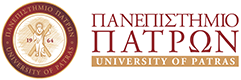 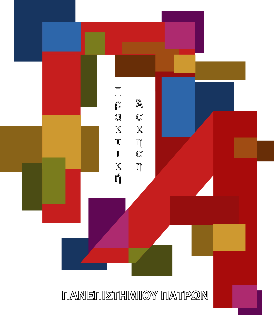 